12dBi 一体式超高频读写器VI-88S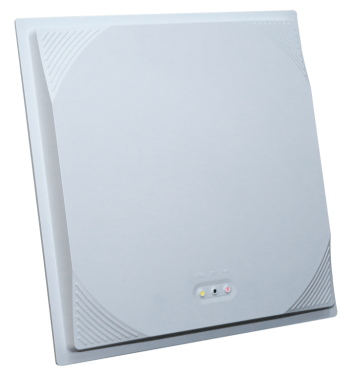 产品型号VI-88SVI-88R(可选）基于英频杰Indy R2000模块VM-61，出色稳定性和强劲的多标签远距离识别性能VI-88A(可选）基于英频杰Indy R2000模块VM-61+安卓系统，稳定硬件性能与强大安卓操作系统VI-88S(标配）基于VM-5S（韩国 PHYCHIPS PR9200），出色稳定性和远距离识别性能性  能  指  标性  能  指  标频率范围美标902-928MHZ/欧标865-868MHZ（可随国家或地区不同可以定制调整）天线极化右旋园极化半功率波瓣宽度 (°)水平面:65垂直面:60调频方式广谱调频（FHSS）或定频，可软件设置射频输出30 dBm可调；50欧负载通讯接口RS232、RS485、Wiegand26/34、TCP/IP或无线通讯（可选配）通信速率串口速率9600～115200bps，RJ45为10MbpsGP I/O接口I/O 接口 (12针+4针)功耗平均功耗<10W应用软件接口提供API开发包及VC和VB、Java应用例程标  签  操  作  性  能标  签  操  作  性  能读取距离12dbi天线配置，典型读取距离3~15米（和标签性能有关）空中接口协议EPCglobal UHF ISO-18000-6C（EPC G2），ISO-18000-6B机  械  电  气  性  能机  械  电  气  性  能尺寸450(长)*450(宽)*70(高)mm（不包括安装支架和外部接线）电源（航空接头）配有220V交流输入，＋12V/3A直流输出的电源变换器指示方式面板配置工作状态LED指示灯天线罩材料ABS工程塑料天线罩颜色白色或灰色重量3Kg安装方式抱杆安装支撑杆直径mm35-50mm湿度5% to 95%, 非凝结防护等级IEC IP67工作温度-20 ºC to +65  ºC雷电保护直流接地接口方式IP67等级防水快速接头